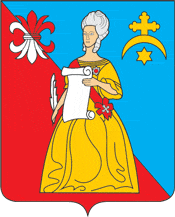 АДМИНИСТРАЦИЯГородского поселения «Город Кремёнки»Жуковского района Калужской областиПОСТАНОВЛЕНИЕ «24» марта 2017г.                                                                                            №31-пг.КремёнкиНа основании экспертного заключения Правового управления Администрации Губернатора Калужской области от 02.12.2016г. № 3374-Б-9/2016:Изложить название Постановления от 10.03.2016г. № 18-п в следующей редакции: «О требованиях к порядку составления, утверждения и ведения бюджетных смет муниципальных казённых учреждений, находящихся в ведении главного распорядителя бюджетных средств - Администрации городского поселения «Город Кремёнки».Признать утратившим силу Постановление от 04.10.2016г. № 142-п.Опубликовать (обнародовать) настоящее Постановление.Глава Администрации ГП «Город Кремёнки»                                    Т.Д.Калинкина«О внесении изменений в Постановление Администрации  ГП «Город Кремёнки» от 10.03.2016г. № 18-п»